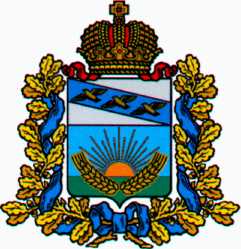 АДМИНИСТРАЦИЯСОЛНЦЕВСКОГО РАЙОНА КУРСКОЙ ОБЛАСТИПОСТАНОВЛЕНИЕот 02.05.2024 № 198Курская область, Солнцевский район, рп. СолнцевоОб утверждении норматива стоимости 1 кв. м общей площади жилья на территории муниципального района «Солнцевский район»Курской области на 2025 год	В соответствии с п. 13 Правил предоставления молодым семьям социальных выплат на приобретение (строительство) жилья и их использования, утвержденных постановлением Правительства Российской Федерации от 17 декабря 2010 г. № 1050 «О реализации отдельных мероприятий государственной программы Российской Федерации «Обеспечение доступным и комфортным жильем и коммунальными услугами граждан Российской Федерации» Администрация Солнцевского района Курской области ПОСТАНОВЛЯЕТ:	1. Утвердить на 2025 год норматив стоимости 1 кв. м общей площади жилья на территории муниципального района «Солнцевский район» Курской области для расчёта размера социальной выплаты молодым семьям на приобретение жилья в размере 64621 руб.	2. Постановление № 365 от 10.05.2023 «Об утверждении норматива стоимости 1 кв. м общей площади жилья на территории муниципального района «Солнцевский район» Курской области на 2024 год» признать утратившим силу. Постановление вступает в силу со дня его подписания, подлежитобнародованию и размещению на официальном сайте муниципального района «Солнцевский район» в информационной - телекоммуникационной сети «Интернет».Глава Солнцевского районаКурской области                                                                                    Г.Д. Енютин